Clear Creek & Clear Falls FFA Booster ClubsRaffleStainless Steel Modular CookerFish FryerFlat GriddleCrawfish Boiler Value:  $4,000Tickets:  $10 eachDrawing on Friday, December 18. All funds go to the development of the Clear Creek and Clear Falls FFA Booster Clubs.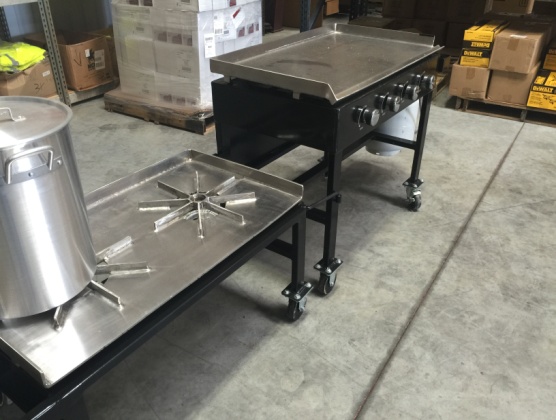 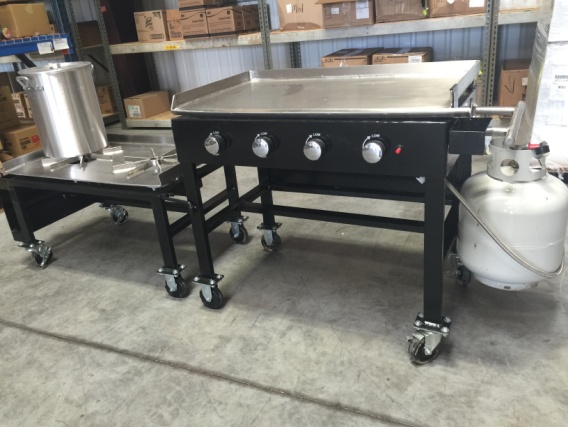 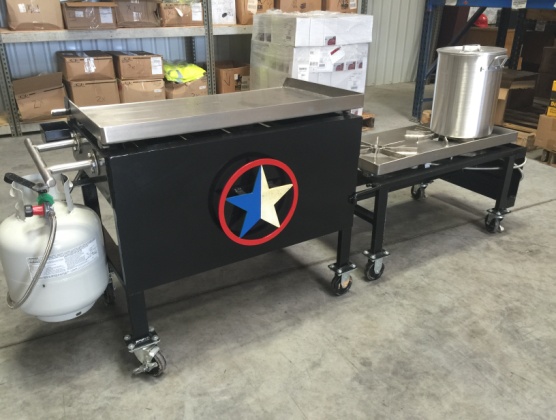 